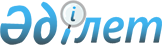 Об утверждении Положения о коммунальном государственном учреждении "Управление туризма города Алматы"
					
			Утративший силу
			
			
		
					Постановление акимата города Алматы от 30 июня 2015 года № 2/409. Зарегистрировано в Департаменте юстиции города Алматы 28 июля 2015 года № 1182. Утратило силу постановлением акимата города Алматы от 08 декабря 2015 года № 4/653      Сноска. Утратило силу постановлением акимата города Алматы от 08.12.2015 № 4/653 (вводится в действие по истечении десяти календарных дней после дня его первого официального опубликования).

      В соответствии с Законом Республики Казахстан от 23 января 2001 года «О местном государственном управлении и самоуправлении в Республике Казахстан», акимат города Алматы ПОСТАНОВЛЯЕТ:



      1. Утвердить прилагаемое Положение о коммунальном государственном учреждении «Управление туризма города Алматы».



      2. Коммунальному государственному учреждению «Управление туризма города Алматы» в установленном законодательством порядке:



      1) известить органы юстиции города Алматы о внесенных изменениях в Учредительные документы;



      2) обеспечить размещение настоящего постановления на интернет-ресурсе.



      3. Контроль за исполнением настоящего постановления возложить на заместителя акима города Алматы М. Кудышева.



      4. Настоящее постановление вступает в силу со дня государственной регистрации в органах юстиции и вводится в действие по истечении десяти календарных дней после дня его первого официального опубликования.      Аким города Алматы                              А. ЕсимовУтверждено

постановлением акимата

города Алматы

от 30 июня 2015 года № 2/409 

Положение

о коммунальном государственном учреждении

«Управление туризма города Алматы» 

1. Общие положения

      1. Коммунальное государственное учреждение «Управление туризма города Алматы» является государственным органом Республики Казахстан, осуществляющим руководство в сфере туризма на территории города Алматы.



      2. Коммунальное государственное учреждение «Управление туризма города Алматы» осуществляет свою деятельность в соответствии с Конституцией и Законами Республики Казахстан, актами Президента, Правительства Республики Казахстан и иными нормативными правовыми актами, постановлениями акимата города Алматы, решениями и распоряжениями акима города Алматы, а также настоящим Положением.



      3. Коммунальное государственное учреждение «Управление туризма города Алматы» является юридическим лицом в организационно-правовой форме коммунального государственного учреждения, имеет печать и штампы со своим наименованием на государственном языке, бланки установленного образца, в соответствии с законодательством Республики Казахстан счета в органах казначейства.



      4.Коммунальное государственное учреждение «Управление туризма города Алматы» вступает в гражданско-правовые отношения от собственного имени.



      5. Коммунальное государственное учреждение «Управление туризма города Алматы» имеет право выступать стороной гражданско-правовых отношений от имени государства, если оно уполномочено на это в соответствии с законодательством.



      6. Коммунальное государственное учреждение «Управление туризма города Алматы» по вопросам своей компетенции в установленном законодательством порядке принимает решения, оформляемые приказами руководителя коммунального государственного учреждения «Управление туризма города Алматы» и другими актами, предусмотренными законодательством Республики Казахстан.



      7. Структура и лимит штатной численности коммунального государственного учреждения «Управление туризма города Алматы» утверждаются в соответствии с действующим законодательством.



      8. Место нахождения коммунального государственного учреждения «Управление туризма города Алматы»: 050001, город Алматы, ул. Желтоксан, 83.



      9. Полное наименование:

      на государственном языке: «Алматы қаласы Туризм басқармасы» коммуналдық мемлекеттiк мекемесі;

      на русском языке: коммунальное государственное учреждение «Управление туризма города Алматы».



      10. Настоящее Положение является учредительным документом коммунального государственного учреждения «Управление туризма города Алматы».



      11. Финансирование деятельности коммунального государственного учреждения «Управление туризма города Алматы» осуществляется из местного бюджета.



      12. Коммунальному государственному учреждению «Управление туризма города Алматы» запрещается вступать в договорные отношения с субъектами предпринимательства на предмет выполнения обязанностей, являющихся функциями коммунального государственного учреждения «Управление туризма города Алматы».

      Если коммунальному государственному учреждению «Управление туризма города Алматы» законодательными актами предоставлено право осуществлять приносящую доходы деятельность, то доходы, полученные от такой деятельности, направляются в доход государственного бюджета. 

2.Миссия, основные задачи, функции,

права и обязанности государственного органа

      13. В соответствии с пунктом 1) статьи 12 Закона Республики Казахстан от 13 июня 2001 года «О туристской деятельности» определена миссия коммунального государственного учреждения «Управление туризма города Алматы» - реализация государственной политики и осуществление координации в области туристской деятельности на территории города Алматы.



      14. Задачи коммунального государственного учреждения «Управление туризма города Алматы» определены статьями 8, 9, 12 Закона Республики Казахстан от 13 июня 2001 года «О туристской деятельности»:



      1) содействие туристской деятельности и создание благоприятных условий для ее развития;



      2) определение и поддержка приоритетных направлений туристской деятельности;



      3) развитие международных туристских контактов;



      4) поддержка и развитие внутреннего, въездного, социального и самодеятельного туризма;



      5) содействие кадровому обеспечению туристской деятельности;



      6) содействие участию отечественных туристов, туроператоров и турагентов и их объединений в международных туристских программах;



      7) содействие в продвижении туристского продукта на внутреннем и мировом туристских рынках;



      8) координирует деятельность по планированию и строительству объектов туристской индустрии на территории соответствующей административно-территориальной единицы;



      9) оказывает содействие в деятельности детских и молодежных лагерей, объединений туристов и развитии самодеятельного туризма;



      10) развивает и поддерживает предпринимательство в области туристской деятельности как меру увеличения занятости населения;



      15. Функции коммунального государственного учреждения «Управление туризма города Алматы» определены в соответствии со статьей 39 Закона Республики Казахстан от 23 января 2001 года «О местном государственном управлении и самоуправлении в Республике Казахстан», статьями 8, 9, 12 Закона Республики Казахстан от 13 июня 2001 года «О туристской деятельности», Указом Президента Республики Казахстан от 19 марта 2010 года № 954 «О Системе ежегодной оценки эффективности деятельности центральных государственных и местных исполнительных органов областей, города республиканского значения, столицы» и постановлением Правительства Республики Казахстан от 15 января 2009 года № 7 «Об утверждении Плана мероприятий на 2009-2011 годы по реализации Стратегии гендерного равенства в Республике Казахстан на 2006-2016 годы»:



      1) обеспечение рационального и эффективного использования, учета и защиты туристских ресурсов страны.



      2) разработка планов развития туризма в рамках государственных программ развития туризма и туристской индустрии;



      3) осуществление реализации мероприятий, направленных на выполнение городских программ развития туризма;



      4) ведение государственного реестра туристских маршрутов и троп;



      5) анализ рынка туристских услуг и представление в уполномоченный орган необходимых сведений о развитии туризма на территории города Алматы;



      6) разработка и внедрение мер по защите туристских ресурсов города Алматы;



      7) оказание субъектам туристской деятельности методической и консультативной помощи в вопросах, связанных с организацией туристской деятельности;



      8) предоставление туристской информации, в том числе о туристском потенциале, объектах туризма и лицах, осуществляющих туристскую деятельность;



      9) осуществление внутреннего контроля по направлениям деятельности государственного органа с целью повышения качества и производительности его работы;



      10) реализация гендерной политики;



      11) осуществление иных функций, возложенных на коммунальное государственное учреждение «Управление туризма города Алматы» акимом города Алматы, в соответствии с законодательством Республики Казахстан.



      16. Права и обязанности коммунального государственного учреждения «Управление туризма города Алматы» определены статьями 8, 9, 12 Закона Республики Казахстан от 13 июня 2001 года «О туристской деятельности» и статьей 126 Закона Республики Казахстан от 1 марта 2011 года «О государственном имуществе»:



      1) в установленном порядке представлять интересы города Алматы в республиканских, межрегиональных и других туристских мероприятиях; 



      2) проводить переговоры и заключать соглашения с международными организациями и иностранными юридическими лицами по вопросам, относящимся к компетенции коммунального государственного учреждения «Управление туризма города Алматы»;



      3) участвовать в разработке проектов решений и распоряжений акима и постановлений акимата города Алматы и городских программ развития туризма;



      4) утверждать и координировать программы подготовки, переподготовки и повышения квалификации кадров, методического обеспечения их деятельности, организовывать симпозиумы, конференции, семинары, другие формы обучения и обмена опытом со специалистами по туризму;



      5) проводить городские, участвовать в республиканских, а также оказывать содействие в проведении международных туристских мероприятиях;



      6) осуществлять иные права и обязанности в соответствии с действующим законодательством Республики Казахстан. 

3. Организация деятельности государственного органа

      17. Руководство коммунальным государственным учреждением «Управление туризма города Алматы» осуществляется Руководителем, который несет персональную ответственность за выполнение возложенных на коммунальное государственное учреждение «Управление туризма города Алматы» задач и осуществление им своих функций.



      18. Руководитель коммунального государственного учреждения «Управление туризма города Алматы» назначается на должность и освобождается от должности распоряжением акима города Алматы.



      19. Руководитель коммунального государственного учреждения «Управление туризма города Алматы» имеет заместителей, которые назначаются на должности и освобождаются от должностей в соответствии с законодательством Республики Казахстан.



      20. Полномочия Руководителя:



      1) организует и руководит работой коммунального государственного учреждения «Управление туризма города Алматы» и несет персональную ответственность за выполнение возложенных на коммунальное государственное учреждение «Управление туризма города Алматы» задач и осуществление им своих функций;



      2) определяет обязанности и полномочия своих заместителей и руководителей отделов коммунального государственного учреждения «Управление туризма города Алматы»;



      3) принимает меры, направленные на противодействие коррупционным правонарушениям в коммунальном государственном учреждении «Управление туризма города Алматы» и несет персональную ответственность за принятие данных мер;



      4) в соответствии с законодательством назначает на должности и освобождает от должностей работников коммунального государственного учреждения «Управление туризма города Алматы»;



      5) в установленном законодательством порядке поощряет и налагает дисциплинарные взыскания на работников коммунального государственного учреждения «Управление туризма города Алматы»;



      6) издает приказы в пределах своих полномочий;



      7) утверждает структуру коммунального государственного учреждения «Управление туризма города Алматы» и положения об отделах коммунального государственного учреждения «Управление туризма города Алматы»;



      8) представляет коммунальное государственное учреждение «Управление туризма города Алматы» в государственных органах, иных организациях;



      9) осуществляет оценку эффективности деятельности сотрудников коммунального государственного учреждения «Управление туризма города Алматы»;



      10) осуществляет иные полномочия в соответствии с законодательством Республики Казахстан.

      Исполнение полномочий руководителя коммунального государственного учреждения «Управление туризма города Алматы» в период его отсутствия осуществляется лицом, его замещающим в соответствии с действующим законодательством. 4. Имущество государственного органа      21. Коммунальное государственное учреждение «Управление туризма города Алматы» может иметь на праве оперативного управления обособленное имуществов случаях, предусмотренных законодательством.

      Имущество коммунального государственного учреждения «Управление туризма города Алматы» формируется за счет имущества, переданного ему собственником, а также имущества (включая денежные доходы), приобретенного в результате собственной деятельности и иных источников, не запрещенных законодательством Республики Казахстан.

      22. Имущество, закрепленное за коммунальным государственным учреждением «Управление туризма города Алматы», относится к коммунальной собственности.

      23. Коммунальное государственное учреждение «Управление туризма города Алматы» не вправе самостоятельно отчуждать или иным способом распоряжаться закрепленным за ним имуществом и имуществом, приобретенным за счет средств, выданных ему по плану финансирования, если иное не установлено законодательством. 5. Реорганизация и упразднение государственного органа      24. Реорганизация и упразднение коммунального государственного учреждения «Управление туризма города Алматы» осуществляется в соответствии с законодательством Республики Казахстан.
					© 2012. РГП на ПХВ «Институт законодательства и правовой информации Республики Казахстан» Министерства юстиции Республики Казахстан
				